VOLKSSCHULE Perg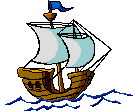 A-4320 Perg, Mozartstraße 6Tel. 07262/52532 oder 0664/1983977Mail: vs.perg@eduhi.at Perg, am 21.12.2021Liebe Eltern!Schwierige Wochen liegen hinter uns, die wir aber alle gemeinsam gut gemeistert haben. Die Infektionszahlen an unserer Schule waren nie wirklich hoch.Damit das auch in den Ferien so bleibt, bekommt jedes Kind 3 Antigen-Tests mit nach Hause, die je nach Bedarf eingesetzt werden können. Am letzten Wochenende vor Schulbeginn soll aber unbedingt ein Test gemacht werden – zur Sicherheit Ihres und der anderen Kinder!Wir starten den Schulbetrieb wieder am Montag, 10. Jänner 2022 mit einem Antigen-Test. Da ein neuer PCR-Test zum Einsatz kommt, wird dieser erst am Dienstag (und Donnerstag – nur diese Woche!) gemacht, da die Kinder darauf vorbereitet werden müssen.Wenn Sie möchten, können Sie sich unter www.bmbwf.gv.at/allesspuelt  das Erklärvideo bzw. die Anleitung zur Testung schon vorab ansehen.Frohe Weihnachten und erholsame Ferien wünschtdas Team der Volksschule Perg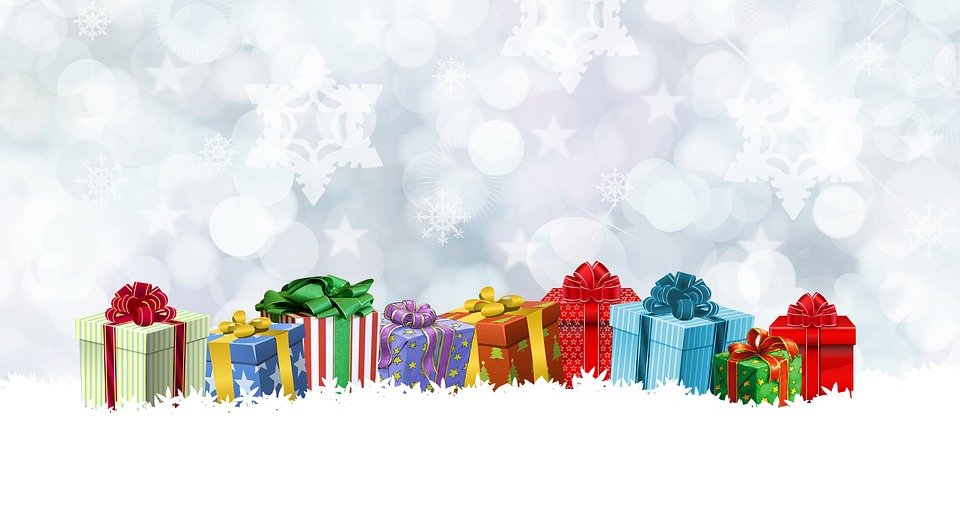 